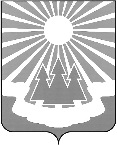 Администрация
муниципального образования«Светогорское городское поселение»
Выборгского района Ленинградской областиПОСТАНОВЛЕНИЕОб организации и проведенииторжественно-траурной церемониипо захоронению останков погибших воинов Красной АрмииВ соответствии со ст. 4 Закона Российской Федерации № 4292-1 от 14.01.1993 г. 
«Об увековечении памяти погибших при защите Отечества» и на основании направления №20 межрегионального Фонда увековеченья памяти погибших при защите Отечества «Помним, гордимся, чтим»:Сектору по культуре, делам молодёжи и спорту администрации 
МО «Светогорское городское поселение», совместно с поисковым отрядом «Северный рубеж», организовать торжественно-траурную церемонию захоронения воинов Красной Армии, погибших во время Великой Отечественной войны 1941-1944 гг., 
на воинском захоронении №78 (г.п. Лесогорский) на территории 
МО «Светогорское городское поселение» 26.09.2020 г.Муниципальному бюджетному учреждению «Культурно-спортивный комплекс г. Светогорска» провести торжественно-траурную церемонию захоронения воинов Красной Армии, погибших во время Великой Отечественной войны 1941-1944 гг.Муниципальному предприятию МО «Светогорское городское поселение» «Пресс-центр Вуокса» проинформировать население о торжественно-траурной церемонии захоронения воинов Красной Армии, погибших во время Великой Отечественной войны 1941-1944 гг., обеспечить работу корреспондентов в день проведения торжественной-траурной церемонии.Военно-учетному столу администрации МО «Светогорское городское поселение»:в учетной карточке (паспорте) воинского захоронения №78 увековечить память погибших при защите Отечества;в реестр воинских захоронений, расположенных на территории 
МО «Светогорское городское поселение», внести изменения с внесением сведений 
о числе захороненных (перезахороненных) погибших военнослужащих и увековеченными именами солдат и офицеров.Рекомендовать: начальнику Отдела в г. Светогорске Службы в г. Выборге Пограничного управления ФСБ России по Санкт-Петербургу и Ленинградской области Борискину С. А. оказать содействие в организации проведения торжественно-траурной церемонии 
по захоронению останков бойцов и командиров Красной Армии в части отдания воинской почести.Контроль за исполнением настоящего распоряжения оставляю за собой.Глава администрации								С. В. ДавыдовИсполнитель: Лановая Е.М.Согласовано: Сергеева Л.В., Окс В.И. 
Разослано: дело, СКДМС, ВУС, МБУ «КСК», МП «Пресс-Центр «Вуокса», Пограничный Отдел в г. Светогорске 17.09.2020№427